Потешки  для дошколятЕду-еду к бабе, к деду
На лошадке в красной шапке,
По ровной дорожке
На одной ножке,
В старом лапоточке
По рытвинам, по кочкам,
Всё прямо и прямо,
А потом... в яму!
Бух!***Поехали, поехали
За грибами, за орехами.
Приехали, приехали 
С грибами, с орехами.
В ямку бух!***Поехали, поехали
С орехами, с орехами,
Поскакали, поскакали
С калачами, с калачами!
Вприпрыжку, вприприскочку
По кочкам, по кочкам —
Бултых в ямку!***Трушки ту-тушки!
Пекла бабка ватрушки.
Всем по ватрушки
Да молока по кружке.
Ладушки, ладушки!
Пекла бабка оладушки.
Маслом поливала,
Всех угощала.
***Киска, киска, киска, брысь!
На дорожку не садись:
Наша деточка пойдёт,
Через киску упадёт.
***Большие ноги
Шли по дороге:
Топ-топ-топ.
Маленькие ножки
Бежали по дорожке:
Топ-топ-топ,
Топ-топ-топ.
***Идёт котик по лавочке
Ведёт кошечку за лапочки
Топы-топы по лавочке
Цапы-цапы за лапочки.***Дождик, дождик,
Не дожди!
Дождик, Дождик,
Подожди.
Дай дойти до дому
Дедушке седому!
***Идет коза рогатая
За малыми ребятами
Кто кашку не ест,
Молоко не пьет, 
Того забодает-забодает.***Пчёлы гудят – 
В поле летят. 
С поля идут – 
Медок несут.***Дождик, дождик, поливай -
Будет хлеба каравай.
Дождик, дождик, припусти -
Дай капусте подрасти.
Дождик, дождик, веселей!
Капай, капай, не жалей!
Только нас не замочи,
Зря в окошко не стучи!
***Птичка-птичка, 
Вот тебе водичка, 
Вот тебе крошки 
На моей ладошке.***
Паучок-паучок,
Тоненькие ножки,
Красные сапожки.
Мы тебя кормили,
Мы тебя поили,
На ноги поставили,
Танцевать заставили.
Танцуй, сколько хочешь,
Выбирай, кого захочешь.***Козонька рогатая,
Козонька бодатая
Убежала за плетень,
Проплясала целый день.
Ножками коза
Топ-топ!
Глазками коза
Хлоп-хлоп!***У кошки - котёнок,
У утки - утёнок,
У медведя - медвежонок,
У лошадки - жеребёнок,
У свиньи - поросёнок,
У овечки - ягнёнок,
У коровки - телёнок,
У курочки - цыплёнок,
У собачки - щенок,
А у мамы - сынок. 
***Дождик, дождик
Как, кап, кап
Мокрые дорожки.
Все-равно пойдем гулять
Оденем сапожки
***Ты, мороз, мороз, мороз,
Не показывай свой нос!
Уходи скорей домой,
Стужу уводи с собой.
А мы саночки возьмём,
Мы на улицу пойдём,
Сядем в саночки -
Самокаточки.
***- Почему так хороши
В нашем доме малыши:
Губки - алы,
Зубки - белы,
Щечки - розовы?
- Да с мороза мы!
***Дождик, дождик, веселей!
Капай, капай, не жалей!
Только нас не замочи!
Зря в окошко не стучи -
Брызни в поле пуще:
Станет травка гуще! 
***Дождик, дождик,
Кап-кап-кап!
Мокрые дорожки.
Нам нельзя идти гулять -
Мы промочим ножки.
***Дождик, дождик, посильней -
Будет травка зеленей, 
Вырастут цветочки
На нашем лужочке.
Дождик, дождик, пуще,
Расти, трава, гуще.
***Вот проснулись,
Потянулись,
С боку на бок
Повернулись!
Потягушечки!
Потягушечки!
Где игрушечки,
Погремушечки?
Ты, игрушка, погреми,
Нашу детку подними!
***От водички, от водицы 
Всё улыбками искрится! 
От водички, от водицы 
Веселей цветы и птицы! 
Катя умывается, 
Солнцу улыбается! 
***Ты мне ручки подай, 
Да с кровати вставай, 
Умываться пойдем, 
Где водичка найдем! 
***Водичка, водичка,
Умой Лешино личико,
Чтобы глазоньки блестели,
Чтобы щёчки краснели,
Чтоб смеялся роток,
Чтоб кусался зубок. 
***Дождик, дождик,
Кап-кап-кап!
Мокрые дорожки.
Нам нельзя идти гулять -
Мы промочим ножки.
***Гречку мыли, гречку мяли,
Мышку по воду послали
По мосту-мосточку,
Желтому песочку.
Проплутала долго –
Испугалась волка,
Заблудилась, слезы градом,
А колодец – рядом. 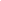 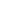 ***Идет коза рогатая
Идет коза бодатая,
Ножками топ-топ,
Глазками хлоп-хлоп.
Кто каши не ест,
Молока не пьёт, -
Забодает, забодает, забодает. *** Дарики-дарики!
Злые комарики!
Вились, кружились,
Да в ушко вцепились!
Кусь!***Сорока, сорока!
Где была?
- Далеко!
Печку топила,
Кашу варила,
На порог скакала -
Гостей созывала.***Катя, Катя маленька,
Катенька удаленька,
Пройдись по дороженьке,
Топни, Катя, ноженькой.***Только мышки заскребут,
Серый Васька тут как тут.
Тише, мыши, уходите,
Кота Ваську не будите.
Как проснется Васька-кот,
Разобьет весь хоровод.
Вот проснулся Васька-кот -
Разогнал весь хоровод!***Чики-чики-чикалочки,
Едет Ваня на палочке,
А Дуня в тележке
Щелкает орешки.***Этот пальчик самый толстый, самый сильный и большой!
Этот пальчик для того, чтоб показывать его!
Этот пальчик самый длинный и стоит он в середине!
Этот пальчик безымянный, он избалованный самый!
А мизинчик хоть и мал, зато ловок и удал!***- Стой, баран, не скачи,
Отдай наши калачи.
Стой, баран, не беги,
Отдай наши пироги:
С лучиком, с мачком,
С беленькой капусткой.***Киска, киска, киска, брысь!
На дорожку не садись:
Наша деточка пойдёт,
Через киску упадёт.***Будут пальчики вставать,
Наших деток одевать.
Встали пальчики - ура!
Одеваться нам пора.***Наши курочки в окно: Ко-ко-ко.Ко-ко-ко.Наши гуси у пруда: Га-га-га. Га-га-га.Вот коровка на лугу: Му-му-му. Му-му-му. Наши уточки с утра: Кря-кря-кря.кля-кля-кля или кья-кья-кья  А как Петя-петушок ранним утром поутру нам споет: «Кукареку»!***Ой-ли-лииииии, ой-ли-лииииии.Несоленые блиныыыыыыыы!Надо соооооли купить!И блиныыыы посолить!***«Уходи с дороги, кот.Наша куколка идет.Топ-топ-топ-топ,Топ-топ-топ-топ.Наша куколка идет,Ни за что не упадет,Бух! Упала!»***Водичка-водичка,
Умой Настино личико,
Настя кушала кашку,
Испачкала мордашку.
Чтобы девочка была
Самой чистенькой всегда,
Помоги, водичка,
Умыть Настино личико.***Ай, лады, лады, лады
Не боимся мы воды,
Чисто умываемся,
Маме улыбаемся.
Знаем, знаем, да-да-да
Где ты прячешься, вода!
Выходи, водица,
Мы пришли умыться!
Лейся на ладошку
По-нем-ножку.
Лейся, лейся, лейся
По-сме-лей -
Катя умывайся веселей!***Я сидела на рябине,
Меня кошки теребили,
Малые котяточки
Царапали за пяточки.***Целый день сегодня шью:
Я одела всю семью.
Подожди немножко, кошка,
Будет и тебе одёжка!***Тень-тень-потетень,
Села кошка на плетень,
Налетели воробьи,
Хлопни им в ладошки:
Улетайте, воробьи,
Берегитесь кошки! ***Петушок, петушок,
Золотой гребешок,
Ты подай голосок
Через темный лесок.
Через лес,
За реку
Покричи:
- Ку-ка-ре-ку!***Ой, люли, люли, люли,
Прилетели журавли.
Как они летели -
Все на них глядели.
Журавли курлыкали,
Киски все мурлыкали.***На горе, на солнышке
Выросли подсолнушки,
А мы с Танечкой придем,
Все подсолнушки сорвем.***Пошёл котик во торжок,Купил котик пирожок.Идёт котик по лавочке,Ведёт киску за лапочку.Ходят вместе они –А ты, маленький, усни.***Гоп! Гоп! Конь живой,
И с хвостом, и с гривой.
Он качает головой,
Вот какой красивый!***Люли, люли, люленьки, 
Прилетели гуленьки, 
Стали гули говорить: 
«Чем нам Машеньку кормить?» 
Один скажет: «кашкою», 
Другой – «простоквашкою», 
Третий скажет – «молочком, 
И румяным пирожком».
***Киса, кисанька, коток,Киса – серенький хвосток,Приди, киса, ночевать,Приди Васеньку качать.Уж как я тебе, коту,За работу заплачу –Дам кувшин молокаДа кусок пирога.***Мальчик-с-пальчик
Сел на стаканчик,
На дудочке играет,
Сынишку забавляет.***Петушок, петушок,Золотой гребешок,Маслена головушка,Шёлкова бородушка.Что ты рано встаёшь,Что ты громко поёшь,Деткам спать не даёшь?***Из-за леса, из-за горЕдет дедушка Егор:Сам на лошадке,Жена коровке,Дети на телятках,Внуки на козлятках***Вышла кисонька на мост:Четыре лапы, пятый хвост,Бархатная спинка,В лапке хворостинка.